УПЛАТА ГОСПОШЛИНЫ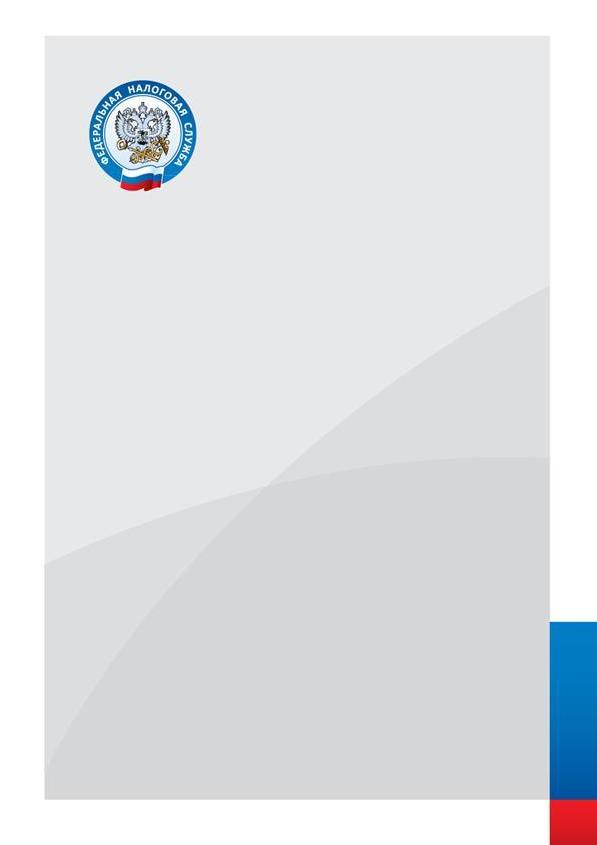 Сервис позволяет сформировать платежный документ на уплату госпошлины при регистрации ЮЛ/ИП, за предоставление сведений из ЕГРЮЛ/ЕГРИП/ЕГРН и реестра дисквалифицированных лиц, а также произвести онлайн оплату через один из банков-партнеров ФНС России.ПРЕДОСТАВЛЕНИЕ СВЕДЕНИЙ ИЗ ЕГРЮЛ/ЕГРИП О КОНКРЕТНОМ ЮРИДИЧЕСКОМ ЛИЦЕ/ИНДИВИДУАЛЬНОМ ПРЕДПРИНИМАТЕЛЕ В ФОРМЕ ЭЛЕКТРОННОГО ДОКУМЕНТАСервис предоставляет возможность бесплатно получить сведения из ЕГРЮЛ / ЕГРИП о конкретном юридическом лице/индивидуальном предпринимателе в виде выписки из соответствующего реестра/справки об отсутствии запрашиваемой информации в форме электронного документа, подписанного электронной подписью.ПРОВЕРКА КОРРЕКТНОСТИ ЗАПОЛНЕНИЯ СЧЕТОВ-ФАКТУРСервис позволяет проверить правильность заполнения идентификационных реквизитов контрагентов в счетах-фактурах. Внимание! Сервис функционирует в рамках пилотного проекта!НАЛОГОВЫЙ КАЛЬКУЛЯТОР – ВЫБОР РЕЖИМА НАЛОГООБЛОЖЕНИЯСервис предоставляет возможность пользователю определить наиболее приемлемую систему налогообложения и рассчитать сумму налогов, подлежащих оплате, на основании введенных данных.69 Тверская областьДЕЙСТВИТЕЛЬНЫЕ ИНН ЮРИДИЧЕСКИХ ЛИЦ69 Тверская областьНЕДЕЙСТВИТЕЛЬНЫЕ СВИДЕТЕЛЬСТВА69 Тверская областьНЕДЕЙСТВИТЕЛЬНЫЕ ИНН ФИЗИЧЕСКИХ ЛИЦ69 Тверская областьНЕДЕЙСТВИТЕЛЬНЫЕ ИНН ЮРИДИЧЕСКИХ ЛИЦ69 Тверская областьОНЛАЙН - КОНСУЛЬТАНТПолучите консультацию у квалифицированного налогового инспектора в формате чата.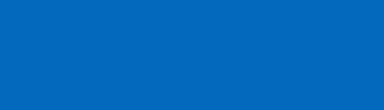 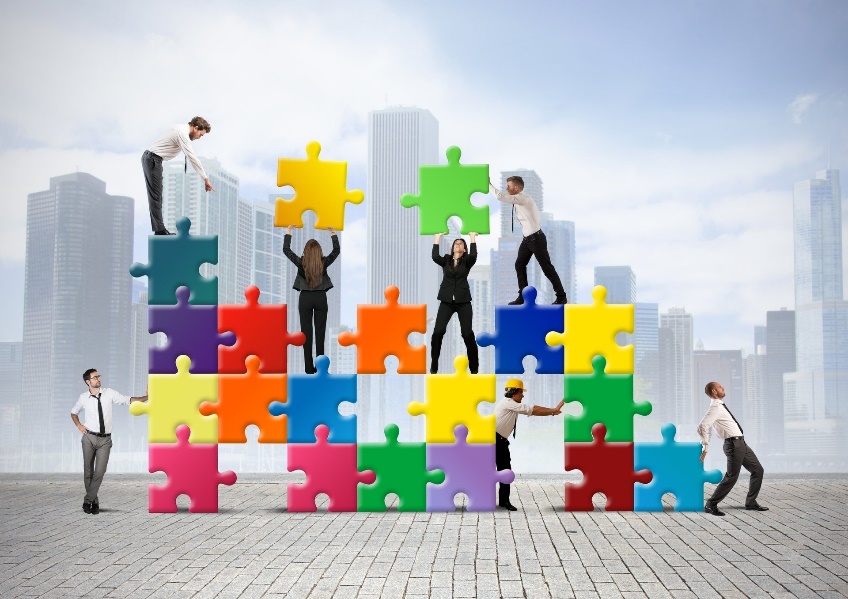 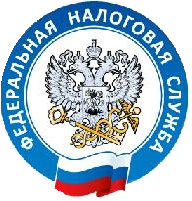 На сайте ФНС России www.nalog.ru функционируют информационные сервисы, которые окажут помощь малому бизнесу.СОЗДАЙ СВОЙ БИЗНЕССервис представляет собой пошаговую инструкцию для начинающих предпринимателей: выбор формы регистрации и режима налогообложения, осуществление государственной регистрации, правила применения контрольно-кассовой техники, информация о процедуре проведения налоговых проверок.РИСКИ БИЗНЕСА: ПРОВЕРЬ СЕБЯ И КОНТРАГЕНТАСервис позволяет проявить должную осмотрительность при выборе контрагента (поставщика, подрядчика), предоставляет сведения о государственной регистрации ЮЛ, ИП, крестьянских (фермерских) хозяйств, позволяет осуществлять поиск сведений в реестре дисквалифицированных лиц. Содержит информацию об адресах массовой регистрации; сведения о лицах, в отношении которых факт невозможности участия в организации установлен в судебном порядке.ЧАСТО ЗАДАВАЕМЫЕ ВОПРОСЫСервис содержит базу ответов на самые актуальные вопросы налогоплательщиков: о действующем налоговом законодательстве, о порядке взаимодействия с налоговыми органами федерального, регионального и местного уровней.ОБРАТИТЬСЯ В ФНС РОССИИСервис является средством для обращений физических и юридических лиц в Федеральную налоговую службу. Обращения рассматриваются в соответствии с Федеральным законом от 02.05.2006 № 59-ФЗ «О порядке рассмотрения обращений граждан Российской Федерации».УЗНАЙ ОКТМОСервис позволяет определить код ОКТМО по коду ОКАТО или по наименованию муниципального образования.НАЛОГОВЫЙ КАЛЬКУЛЯТОР – РАСЧЕТ СТОИМОСТИ ПАТЕНТАСервис позволяет индивидуальным предпринимателям рассчитать сумму налога, уплачиваемого в связи с применением патентной системы налогообложения.ЛИЧНЫЙ КАБИНЕТ НАЛОГОПЛАТЕЛЬЩИКА ИНДИВИДУАЛЬНОГО ПРЕДПРИНИМАТЕЛЯ Сервис позволяет индивидуальному предпринимателю в режиме онлайн контролировать состояние расчетов с бюджетом, взаимодействовать с налоговыми органами в электронном виде, а также подбирать оптимальную систему налогообложения.ЛИЧНЫЙ КАБИНЕТ ЮРИДИЧЕСКОГО ЛИЦАСервис позволяет получать актуальную информацию о задолженности по налогам перед бюджетом, о суммах начисленных и уплаченных налоговых платежей, о наличии переплат, невыясненных платежей; контролировать состояние расчетов с бюджетом; составлять и направлять в налоговые органы заявления на уточнение платежа, заявления о зачете/возврате переплаты; получать справки о состоянии расчетов с бюджетом, об исполнении обязанности по уплате налогов и других обязательных платежей, акты сверки.ГОСУДАРСТВЕННАЯ РЕГИСТРАЦИЯ ЮРИДИЧЕСКИХ ЛИЦ И ИНДИВИДУАЛЬНЫХ ПРЕДПРИНИМАТЕЛЕЙСервис предоставляет возможность подготовить и направить в регистрирующий орган комплект необходимых документов для государственной регистрации юридических лиц и индивидуальных предпринимателей.ЕДИНЫЙ РЕЕСТР СУБЪЕКТОВ МАЛОГО И СРЕДНЕГО ПРЕДПРИНИМАТЕЛЬСТВА Сервис предоставляет доступ к Единому реестру субъектов малого и среднего предпринимательства, позволяет в электронном виде направить в ФНС России дополнительные сведения для внесения в реестр.ИНФОРМАЦИОННЫЕ СТЕНДЫСервис позволяет налогоплательщику получить всю информацию, размещенную на информационных стендах территориальных налоговых органов в режиме онлайн, без личного посещения инспекции.ЗАПОЛНИТЬ ПЛАТЕЖНОЕ ПОРУЧЕНИЕСервис позволяет подготовить платежные документы на перечисление налогов, сборов и иных платежей в бюджетную систему Российской Федерации в электронном виде.АДРЕС И ПЛАТЕЖНЫЕ РЕКВИЗИТЫ ВАШЕЙ ИНСПЕКЦИИСервис позволяет по заданному адресу узнать номер, адрес и реквизиты налоговой инспекции.